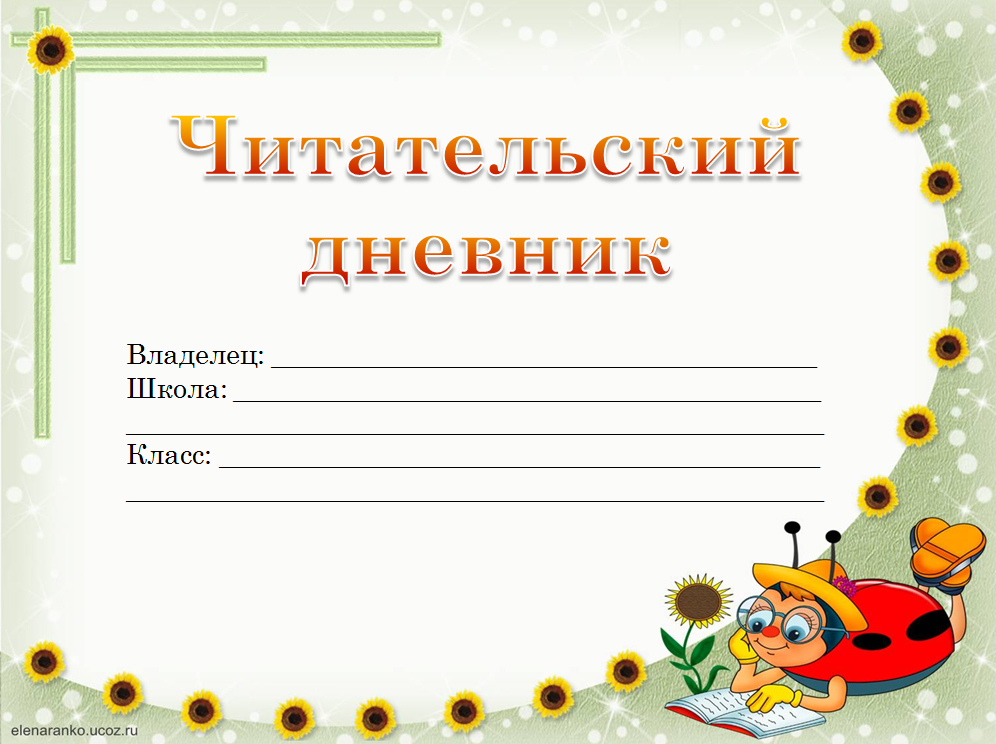 СТРУКТУРА ЧИТАТЕЛЬСКОГО ДНЕВНИКАЧитательский ежедневник (сведения о прочитанном).Фиксация впечатлений от прочитанного (иллюстрации, отзывы).Рекомендательные списки для чтения.Памятки для ведения читательского дневника.Техника чтения (замеры личных достижений).Оценочный лист по ведению читательского дневника.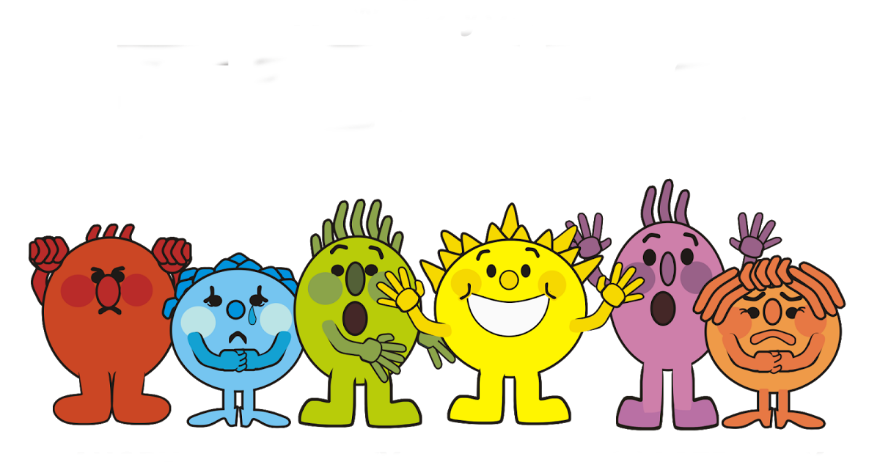 Автор, название произведения____________________________________________________________________________________________________________________________________________________________________________________________________________________________Отзыв_______________________________________________________________________________________________________________________________________________________________________________________________________________________________________________________________________________________________________________________________________________________________________________________________________________________________________________________________________________________________________________________________________________________________________________________________Иллюстрации к произведениюРекомендательные списки для чтенияСписок литературы, рекомендуемый для внеклассного чтения.1 класс1. Л. Н. Толстой Рассказы для детей2. К. Д. Ушинский «Четыре желания»3. А. С. Пушкин «У лукоморья дуб зелёный»4. А. Л. Барто Стихи для маленьких5. К. И. Чуковский «Телефон», «Муха-Цокотуха», «Мойдодыр», «Тараканище», «Краденное солнце»6. В. Осеева Рассказы7. Б. С. Житков «Помощь идёт»8. С. В. Михалков «Дядя Стёпа», «А что у вас?»9. С. Я. Маршак «Почта», «Вот такой рассеянный»10. В. В. Маяковский «Конь-огонь», «Кем быть?», «Что такое хорошо и что такое плохо»11. Н. Н. Носов Рассказы12. В. В. Бианки «Кто чем поёт?», «Чей нос лучше?»13. Ш. Пьеро «Красная шапочка», «Кот в сапогах»14.   Барто А. Стихи1515.  Заходер Б. Стихи и сказки16.  Маршак С. Стихи для детей17.  Токмакова И. Стихи18.  Носов Н. «Приключения Незнайки»19.  Сладков Н. Рассказы20.  Успенский Э. «Крокодил Гена и его друзья»21.  Чарушин Е. РассказыСписок литературы, рекомендуемый для внеклассного чтения.2 класс1. А.Толстой «Золотой ключик или приключения Буратино»2. Д. Мамин-Сибиряк «Емеля-охотник»3. М. Ю. Лермонтов «Бородино»4. Б. Заходер «Весёлые стихи»5. С. Я. Маршак «Детки в клетке», Рассказ о неизвестном герое6. В. В. Бианки Рассказы о природе7. Н. Н. Носов «Приключения Незнайки»8. М. М. Пришвин «Разговор птиц и зверей»9. Е. Пермяк Торопливый ножик и другие рассказы10. Е. Чарушин Рассказы11. Э. Успенский Рассказы, сказки для детей12. С. Аксаков «Аленький цветочек»13. В. Даль Девочка снегурочка и другие рассказы14. Русские народные сказки15. Д. Родари «Чипполино»16.   Крылов И. Басни (3,4 на выбор)17.  Драгунский В. «Бы»18.  Мифы Древней Греции19.  Былины20.  Киплинг Р. «Маугли»21.  Распе Э.«Приключение Барона Мюнхаузена»22.  Андерсен Г. Х. «Стойкий оловянный солдатик»23.  Пушкин А. С., Лермонтов М. Ю., Тютчев Ф. И., Плещеев А.,24.Фет А. А. СтихиСписок литературы, рекомендуемый для внеклассного чтения.3 класс1. А. С. Пушкин «Сказка о рыбаке и рыбке», «Сказка о золотом петушке», «Сказка о царе Салтане», «Сказка о попе и работнике его Балде», «Сказка о мёртвой царевне и семи богатырях»2. Н. А. Некрасов «Дед Мазай и зайцы»3. Д. Мамин-Сибиряк «Приёмыш»4. А. П. Чехов «Каштанка»5. А. П. Гайдар «Чук и Гек», «РВС»6. К. Паустовский «Тёплый хлеб», «Растрепанный воробей»7. Н. Сладков Рассказы о живой природе8. С. В. Михалков Стихи для детей9. Н. Н. Носов «Витя Малеев в школе и дома»10. М. М. Пришвин «Рассказы о природе11. Б. И. Житков «Что я видел»12. В. Гюго Козетта»13. Г. Х. Андерсен Сказки14. Р. Киплинг «Маугли»15. Сказки братьев Гримм16. Лагерлеф «Путешествие Нильса с дикими гусями»17. Произведения о военном времени 1941-1945 годов18. Сказки разных народов19.   Ф.И Тютчев «Первый лист»20.  А.А. Фет Весенний дождь»21.  А.С. Пушкин «Сказка о попе и работник его Балде»22.  И.А. Крылов «Волк и Журавль», «Квартет»23.  К.Аксаков «Облако»24.  Л.Н. Толстой «Рассказы для детей»25.  Д.В Григорович «Гуттаперчивый мальчик»26.  И.А. Бунин «Цифра»27.  Д.Н. Мамин – Сибиряк «Алёнушкины рассказы»28.   Д. Хармс «Во-первых и во-вторых»29. Ф. Баум «Страна Оз»30.   Д. Барри «Питер Пен»31.   А. .Линдгрен «Малыш и Карлсон»32.   Т. Янссон «Сказки про Муми – тролля»33.   М. Цветаева «Сказки матери»34.   Ю. Коваль «Приключения Васи Куролесова»35.    Русские народные сказкиСписок литературы, рекомендуемый для внеклассного чтения.4 класс1. А. С. Пушкин «Руслан и Людмила»2. М. Ю. Лермонтов «Ашик-Кериб»3. А. И. Куприн «Белый пудель»4. Ч. Айтматов «Свидание с сыном»5. М. Зощенко «Карусель»6. Н. Носов «Весёлая семейка»7. М. М. Пришвин «Кладовая солнца»8. К. Паустовский «Чёрная курица»9. В. П. Катаев «Сын полка»10. А. М. Горький «Детство», «Пепе»11. Э. Н. Успенский «Приключения в Простоквашино»12. А. О. Ишимова История России в рассказах для детей13. Знакомство с серией книг «Жизнь замечательных людей»14. Э. А. Гофман «Щелкунчик и Мышиный король»15. Братья Гримм Сказки16. В. Гауф «Маленький Мук»17. Сетон-Томпсон Рассказы о животных18. Д. Лондон «Зов предков»19. Сент-Экзюпери «Маленький принц»20. В. Губарев «Королевство кривых зеркал»Русские народные сказки21.  Сказки народов мира22.  А.С. Пушкин «Руслан и Людмила», «Сказка о мёртвой царевне»23.  Н.В. Гоголь «Ночь перед Рождеством» «Майская ночь или Утопленница»24.  И.С. Тургенев «Муму»27  А.Платонов «Волшебное кольцо»28.  М.Пришвин «Времена года»29.  В.П Астафьев «Васюткино озеро»30.   Г.Х Андерсен «Соловей» «Снежная королева»31. Д.Дефо «Жизнь и увлекательные приключения морехода Робинзона Крузо»32.   М.Твен «Приключение Тома Сойера»33.   А..Линдгрен «Приключения Кале Блюмквиста»ПАМЯТКИ ДЛЯ ВЕДЕНИЯ ЧИТАТЕЛЬСКОГО ДНЕВНИКАПамятка “УЧИСЬ ЧИТАТЬ ПРАВИЛЬНО”для 1 класса Следи, чтобы глаза двигались  по строчке. Старайся не возвращаться  к чтению прочитанного слова, если понял его. При чтении  будь внимателен  к каждому  слову. Старайся понять, о чём читаешь. Читай ежедневно:вслухпро себяПросьба книги: научись меня читать Прочитай заглавие, имя, фамилию автора. Перелистай меня, рассмотри все иллюстрации. Предположи, о чём я тебе расскажу. Читай текст самостоятельно небольшими частями, проверяй и уточняй свои предположения. Подумай, почему у меня такое название. Работай над особенностями речи: окраска голоса, громкость, темп.ТРЕНИРУЙСЯ В ЧТЕНИИ КАЖДЫЙ ДЕНЬКак написать отзыв?Отзыв - это высказывание о произведении, выражающее оценочное отношение к прочитанному.В отзыве можно написать:о впечатлениях, о том, как читалась книга- с удовольствием или через силукакими чувствами, мыслями автор хотел поделиться с читателямио персонажах: каковы их характеры, поступки, какое отношение они вызываюто событиях, которые произвели наибольшее впечатлениео художественном своеобразии произведения ( об особенностях построения, о языке)Рекомендации для родителей по развитию читательского интереса:Прививайте ребенку интерес к чтению с раннего детства.Покупая книги, выбирайте яркие по оформлению и интересные по содержанию.Систематически читайте ребенку. Это сформирует у него привычку ежедневного общения с книгой.Обсуждайте прочитанную детскую книгу среди членов своей семьи.Рассказывайте ребенку об авторе прочитанной книги.Если вы читаете ребенку книгу, старайтесь прервать чтение на самом увлекательном эпизоде.Вспоминая с ребенком содержание ранее прочитанного, намеренно его искажайте, чтобы проверить, как он запомнил прочитанный текст.Рекомендуйте ребенку книги своего детства, делитесь своими детскими впечатлениями от чтения той или иной книги, сопоставляйте ваши и его впечатления.Устраивайте дома дискуссии по прочитанным книгам.Покупайте по возможности книги полюбившихся ребенку авторов, собирайте его личную библиотеку.Воспитывайте бережное отношение к книге.Дарите своему ребенку хорошие книги с дарственной надписью, добрыми и теплыми пожеланиями. Спустя годы это станет счастливым напоминанием о родном доме, его традициях, дорогих и близких людях.Техника чтения  (замеры личных достижений)Нормы чтения в начальной школе:1 класс – 25-30 слов в минуту (в конце года)2 класс – 40-50 слов в минуту (в конце года)3 класс – 65-75 слов в минуту (в конце года)4 класс – 85-95 слов в минуту (в конце года).Скорость чтения – самый важный фактор, который влияет на успеваемость.Человек должен стремиться к оптимальной скорости чтения в темпе разговорной речи (от 120 до 150 слов в минуту).Оценочный лист по ведению читательского дневника№Автор, название произведенияОтметка о количестве прочитанных страницПодпись родителейПодпись учителя1 четверть2 четверть3 четверть4 четверть1 класс2 класс 3 класс4 классПериодСамооценкаОценка одноклассниковОценка родителейОценка учителей1 класс2 класс3 класс4 класс